[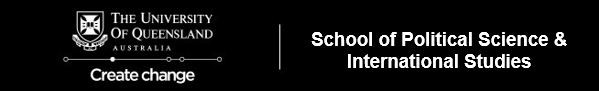 Application for enrolment in POLS7108 & POLS7207 Postgraduate Independent StudyThis is a restricted entry course and requires prior approval from the School.The independent study option allows students of exceptional ability to engage in a minor research project. This course can only be undertaken if an academic supervisor is available to supervise the research project.To be eligible for consideration applicants must:For POLS7108 - be enrolled in the Master of Governance and Public Policy.For POLS7207 - be enrolled in the Master of International Relations OR Master of Peace and Conflict Studies.Have a minimum GPA of 5.5.Have completed at least 8 units of POLS courses.Application ProcessThe completed form must be sent FROM YOUR STUDENT EMAIL ACCOUNT to polsis@uq.edu.auSubmit 4 weeks prior to the beginning of semesterApplications are assessed and supervisors confirmed by the Course CoordinatorNotification will be via email to your student accountStudent NumberProposed Sem/Year of EnrolmentFirst NameFamily NameUQ Student Email AddressPhoneProgramSemester and Year of First EnrolmentProgram GPA(Must be at least 5.5)Number of POLS Courses CompletedNominated supervisor 